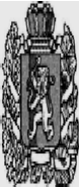 АДМИНИСТРАЦИЯ БОГУЧАНСКОГО РАЙОНА П О С Т А Н О В Л Е Н И Е05.07.2019	с. Богучаны	№ 680-п О создании противопаводковой комиссии  Богучанского районаВ соответствии со ст. 18 Федерального закона от 21.12.1994 № 68-ФЗ «О защите населения и территорий от чрезвычайных ситуаций природного и техногенного характера», ст. 15 Федерального закона от 06.10.2003 № 131- ФЗ «Об общих принципах организации местного самоуправления в Российской Федерации», в целях защиты прав и интересов граждан, определения ущерба от чрезвычайных ситуаций природного и техногенного характера на территории района, руководствуясь статьями 7, 8, 43, 47 Устава Богучанского района Красноярского края,ПОСТАНОВЛЯЮ:Создать противопаводковую комиссию Богучанского района.Утвердить Положение о противопаводковой комиссии Богучанского района согласно приложению 1.Утвердить состав противопаводковой комиссии Богучанского района согласно приложению2.Контроль  за  исполнением	данного  постановления  возлагается  на	заместителя  ГлавыБогучанского района по социальным вопросам И.М. Брюханова.Постановление вступает в силу со дня подписания и подлежит опубликованию в Официальном вестнике Богучанского района, а также размещению на официальном сайте Богучанскогорайона (www.boguchansky-raion.ru).И.о. Главы Богучанского района	В.Р. СаарПриложение № 1 к постановлению администрации Богучанского районаот 05.07.2019 г.№ 680-ППоложение о противопаводковой комиссии Богучанского районаОбщие положенияНастоящее положение о противопаводковой комиссии Богучанского района (далее – Положение) определяет основные задачи и порядок работы противопаводковой комиссии Богучанского района (далее – комиссия), которая является временным координирующим органом, создаваемым в угрожаемый период, и предназначена для организации и выполнения работ в период весенне-летнего паводка и наводнения по предупреждению чрезвычайных ситуаций, уменьшению ущерба при их возникновении и ликвидации их последствий, координации деятельности по этим вопросам предприятий, организаций и учреждений, расположенных на территории района, независимо от ведомственной принадлежности и форм собственности и для обеспечения своевременного определения ущерба имуществу физических и юридических лиц от чрезвычайных ситуаций природного и техногенного характера на территории района.Комиссия создается в соответствии с постановлением администрации Богучанского района.В своей деятельности комиссия руководствуется требованиями Федерального закона «О защите населения и территорий от чрезвычайных ситуаций природного и техногенного характера», постановлением Правительства Российской Федерации от 5 ноября 1995 года № 1113 «О единой государственной системе предупреждения и ликвидации чрезвычайных ситуаций», «Безопасность в чрезвычайных ситуациях. Оценка ущерба. Термины и определения. ГОСТ Р 22.10.01-2001», методическими рекомендациями, нормативно- правовыми актами РФ, решениями КЧС и ПБ Красноярского края, Администрации Богучанского района и настоящим Положением.Комиссия осуществляет свою деятельность под руководством Главы Богучанского района.Основные задачи комиссии Основными задачами являются:организация и контроль за осуществлением противопаводковых мероприятий, а также обеспечение надежности работы потенциально опасных объектов, объектов жизнеобеспечения и снижения последствийчрезвычайных ситуаций, защиты населения при наводнении;организация  наблюдения  и  контроля  за  состоянием  окружающей  среды  и  прогнозирование чрезвычайных ситуаций;обеспечение готовности органов управления, сил и средств к действиям в чрезвычайных ситуациях, а также создание и поддержание в состоянии готовности пунктов управления;организация разработки нормативных правовых актов в области защиты населения и территории района от чрезвычайных ситуаций;руководство   работами   по   ликвидации   чрезвычайных   ситуаций,   организация   привлечения трудоспособного населения к этим работам;планирование  и  организация   эвакуации   населения,   размещения   эвакуируемого   населения   ивозвращения его после ликвидации чрезвычайных ситуаций в места постоянного проживания;      организация  сбора  и  обмена  информацией  в  области  защиты  населения   и  территорий  отчрезвычайных ситуаций;проведение осмотра имущества физических и юридических лиц, пострадавшего от воздействия чрезвычайных ситуаций природного и техногенного характера;составление   Акта   осмотра   имущества   физических   и   юридических   лиц,   пострадавшего   от воздействия  чрезвычайных  ситуаций  природного  и  техногенного  характера  (приложение  к  настоящемуПоложению), в котором фиксируется факт наличия ущерба имуществу (строения, приусадебные земельныеучастки, огороды), обстоятельства при которых он был причинен. Акт подписывается всеми членами комиссии и собственниками пострадавшего имущества, утверждается Главой Богучанского района;рассмотрение документов, поданных заявителями (при наличии соответствующих документов); иные задачи, не противоречащие действующему законодательству РФ.Права комиссиизаслушивать  на  своих   заседаниях  руководителей   объектов  и  давать  им  обязательные  для исполнения указания о принятии неотложных мер по противопаводковым мероприятиям;осуществлять контроль за подготовкой и готовностью сил и средств к ликвидации чрезвычайных ситуаций в районе;принимать решения о проведении экстренных мер по обеспечению защиты населения и территорий от последствий наводнения, снижению ущерба от них и ликвидации этих последствий;привлекать  силы  и  средства  для  проведения  мероприятий  по  предупреждению  и  ликвидациичрезвычайных ситуаций;устанавливать,  при  необходимости,  в  зонах  чрезвычайных  ситуаций  особый  режим  работы предприятий, организаций и учреждений, а также порядок въезда и выезда граждан и их поведения;требовать от всех предприятий, организаций и учреждений, независимо от их принадлежности, расположенных на территории района, представления в комиссию информации о паводковой ситуациях, атакже оперативной информации о ходе ликвидации их последствий;осуществлять и, при необходимости, привлекать  ведущих специалистов  объектов экономики к проведению экспертизы противопаводковых мероприятий;проводить (при необходимости) проверку сведений и документов, предоставленных заявителями в целях возмещения материального ущерба.Состав комиссииПредседателем комиссии является один из заместителей Главы Богучанского района.Председатель  комиссии  несет  персональную  ответственность  за  выполнение  возложенных  на комиссию задач и функций.Председатель комиссии:распределяет и утверждает обязанности между членами комиссии;привлекает в установленном порядке при угрозе наводнения и возникновении чрезвычайной ситуации силы и средства, независимо от их принадлежности, для выполнения работ по предотвращению и ликвидации чрезвычайных ситуаций;комиссия  осуществляет  свою  деятельность  во  взаимодействии  с  комиссиями  администрацийсельсоветов, общественными организациями и движениями, деятельность которых связана с оказанием помощи при проведении противопаводковых мероприятий и ликвидации последствий чрезвычайных ситуаций.Постоянно действующим органом управления, специально уполномоченным на решение задач в области защиты населения и территорий от чрезвычайных ситуаций, является отдел по делам ГО, ЧС и пожарной безопасности администрации Богучанского района. Начальник отдела по делам ГО, ЧС и пожарной безопасности администрации Богучанского района является заместителем председателя противопаводковой комиссии Богучанского района.Организация работы комиссииПерсональный  состав  комиссии  утверждается  Главой  Богучанского  района.  Члены  комиссии участвуют в заседаниях без права замены.Заседания комиссии организуется по решению председателя комиссии, в том числе выездные, по мере необходимости.Работа комиссии оформляется протоколом, по результатам рассмотрения вопросов комиссия принимает решения, обязательные для исполнения всеми структурными подразделениями администрации Богучанского  района,  а  также  предприятиями,  организациями  и  учреждениями,  независимо  от  ихведомственной подчиненности и форм собственности.Регистрация, учет и организация контроля исполнения решений комиссии осуществляются секретарем.Организационно-техническое обеспечение деятельности комиссии осуществляется администрацией Богучанского района.Приложение к Положению о противопаводковой комиссииБогучанского районаУтверждаю:Глава Богучанского района«	»	20	г.Актосмотра имущества физических и юридических лиц, пострадавшего от воздействия чрезвычайных ситуаций природного и техногенного характера(Форма)с. Богучаны	«   »	20    г.Противопаводковая комиссия Богучанского района по определению ущерба от чрезвычайных ситуаций природного и техногенного характера, причиненного имуществу физических и юридических лиц на территории Богучанского района в составе:составили настоящий Акт о нижеследующем:В результате чрезвычайной ситуации (указываются основные параметры чрезвычайной ситуации: тип ЧС; дата, время ЧС; место ЧС), был причинен ущерб имуществу физического/юридического лица (ФИО, адрес регистрации по месту жительства; место нахождения), который выражается в следующем:	.Комиссия установила, что указанное имущество принадлежит лицу на праве	, что подтверждается	.Собственник имущества: 	/ 	/Предложения комиссии:Подписи членов комиссии:. 	/	/ 	/	/ 	/	/ 	/	/ 	/	/ 	/	/ 	/	/Приложение № 2к постановлению Главы Богучанского районаот 05.07.2019 г. № 680-ПСостав противопаводковой комиссии Богучанского районаБрюхановИван Маркович ЛопадчакСемен Богданович НохринСергей Иванович Члены комиссии:ИлиндееваНаталья Вениаминовна МонаховаВалентина Ивановна ВойноваМарина ВасильевнаКрайноваНаталья Александровна СувороваЕкатерина Евгеньевна ГераськоНаталья ВикторовнаГлавы	администраций сельсоветов-заместитель Главы Богучанского района по социальным вопросам, председатель комиссии;-начальник  отдела  по  делам  ГО,  ЧС  и  пожарной  безопасности, заместитель председателя комиссии;-главный  специалист  по  вопросам  мобилизационной  подготовки  исекретному делопроизводству, секретарь комиссии;-заместитель	Главы	Богучанского	района	по	экономике	и планированию;-и.о.	начальника	финансового	управления	администрации Богучанского района;-и.о.	начальника	управления	социальной	защиты	населения Богучанского района;-начальник  отдела  по  организации  социальной  работы  управления социальной защиты населения Богучанского района;-начальник   отдела   правового,   документационного   обеспечения   –Архив Богучанского района;-и.о.   начальника   МКУ   «Муниципальная   служба   Заказчика»   (по согласованию);-по согласованию.№ФИОДолжность